Αθήνα, 20 Φεβρουαρίου 2024ΔΕΛΤΙΟ ΤΥΠΟΥ
Μουσική Βιβλιοθήκη «Λίλιαν Βουδούρη» του Συλλόγου Οι Φίλοι της Μουσικής στο Μέγαρο Μουσικής ΑθηνώνΕΚΘΕΣΗ100 ΧΡΟΝΙΑ ΓΙΩΡΓΟΣ ΧΑΤΖΗΝΙΚΟΣ1 Μαρτίου – 19 Ιουλίου 2024Είσοδος ελεύθερηΣτον μεγάλο καλλιτέχνη και δάσκαλο Γιώργο Χατζηνίκο είναι αφιερωμένη η  έκθεση με τίτλο «100 χρόνια Γιώργος Χατζηνίκος» που εγκαινιάζεται στη Μουσική Βιβλιοθήκη «Λίλιαν Βουδούρη» στο Μέγαρο Μουσικής Αθηνών την Παρασκευή 1 Μαρτίου, στις 18:00. Στο πλαίσιο των εγκαινίων, σε μια σύντομη παρουσίαση, θα μιλήσουν η Βάλια Βράκα, υπεύθυνη του Αρχείου Ελληνικής Μουσικής της Βιβλιοθήκης, όπου φυλάσσεται το αρχείο του Χατζηνίκου, και δυο από τους μαθητές του, ο πιανίστας και μουσικολόγος Χρήστος Μαρίνος και ο πιανίστας και ταμίας του Ιδρύματος Γεωργίου Αγγελίνη – Πίας Χατζηνίκου Νίκος Αδρασκέλας. Η εκδήλωση θα ολοκληρωθεί με ξενάγηση από την επιμελήτρια της έκθεσης Αντιγόνη Καψάλη.Η έκθεση εντάσσεται στον εορτασμό της 100ής επετείου από τη γέννηση του Γιώργου Χατζηνίκου, στον Βόλο στις 3 Μαΐου του 1923. Παρουσιάστηκε πρώτη φορά τον Αύγουστο του 2023 στο Πολιτιστικό Ίδρυμα Γεωργίου Αγγελίνη – Πίας Χατζηνίκου, στο πλαίσιο του 39ου Φεστιβάλ Χόρτου Πηλίου, και μεταφέρεται αυτούσια για την παρούσα παρουσίαση στην Αθήνα.Πρόκειται για μια οπτική και ακουστική αφήγηση της ζωής του διαπρεπή στην Ελλάδα και το εξωτερικό Έλληνα σολίστ, διευθυντή ορχήστρας και μουσικοπαιδαγωγού. Η έκθεση φιλοδοξεί να αποτελέσει ένα προσωπικό βίωμα για τον κάθε έναν που θα βρεθεί να στέκεται εμπρός της. Τα εκθέματα επιλέχθηκαν μέσα από ένα «θησαυροφυλάκιο» που φυλάσσεται στη Μουσική Βιβλιοθήκη «Λίλιαν Βουδούρη»  και ξεχειλίζει από αποτυπώσεις προσωπικών, οικογενειακών και επαγγελματικών στιγμών. Στόχος της έκθεσης είναι να αναβιώσει τη ζωή και το πνεύμα ενός σπουδαίου ανθρώπου μέσα από μια σειρά μικρών «μνημείων», δίνοντας βάση στις περιγραφές και τις αφηγήσεις εκείνων που βρέθηκαν στο πλάι του τα τελευταία χρόνια της ζωής του. Ο σχεδιασμός της έκθεσης, υιοθετεί την όψη του μονοπατιού, σαν εκείνα τα μυστήρια που ξεπροβάλλουν άξαφνα και σε προκαλούν να τα εξερευνήσεις. Η τριασδιάστατη διαδραστική ιστοριογραμμή ιχνηλατεί τους σημαντικότερους σταθμούς του Γιώργου Χατζηνίκου στο ταξίδι του στη μουσική, ως μαέστρος, πιανίστας και παιδαγωγός. Επιτρέπει στους θεατές να ορίσουν εκείνοι το πόσο θα αφεθούν στο ταξίδι της ανακάλυψης του μουσικού. Ολόκληρη η έκθεση επεκτείνεται σε προθήκες γεμάτες με αναμνήσεις υλικές και άυλες. Φωτογραφίες, αποκόμματα εφημερίδων, προσωπικά του αντικείμενα, βραβεία, παρτιτούρες και επιστολές γεμίζουν τις σελίδες ενός ανύπαρκτου ημερολογίου, συνθέτοντας ό,τι δεν είναι γνωστό για εκείνον, και έτσι ήσυχα, σχεδόν αθόρυβα αφηγούνται την τεράστια κληρονομιά που άφησε πίσω του. Για κάθε σχεδόν έκθεμα που βρίσκεται σε φυσική μορφή, δίπλα του, ένα QR code μεταφέρει τον επισκέπτη σε οπτικοακουστικές αφηγήσεις του Γιώργου Χατζηνίκου, σε μουσικά ακούσματα και σε ψηφιακά άλμπουμ που ντύνουν με ήχους και εικόνες την πολυδιάστατη ζωή του. 
Σχεδιασμός και επιμέλεια 
Αντιγόνη Καψάλη, ιστορικός τέχνης, ανεξάρτητη επιμελήτρια, εικαστικόςΧώρος Αναγνωστήριο Μουσικής Βιβλιοθήκης «Λίλιαν Βουδούρη» στο Μέγαρο Μουσικής Αθηνών
Διάρκεια Έκθεσης1 Μαρτίου – 19 Ιουλίου 2024
Ώρες ΛειτουργίαςΔευτέρα, Τρίτη, Πέμπτη, Παρασκευή / 10:00-16:45Τετάρτη / 10:00-19:00Κυριακές 3 Μαρτίου, 7 Απριλίου,19 Μαΐου και 2 Ιουνίου / 11:00-15:00
ΜΕ ΤΗΝ ΠΑΡΑΚΛΗΣΗ ΤΗΣ ΔΗΜΟΣΙΕΥΣΗΣΕΥΧΑΡΙΣΤΟΥΜΕΠληροφορίες για το δελτίο: Μαριάννα Αναστασίου, 210 7282 771Μουσική Βιβλιοθήκη του Συλλόγου Οι Φίλοι της Μουσικής στο Μέγαρο Μουσικής ΑθηνώνΒασ. Σοφίας & Κόκκαλη, Αθήνα 11521, Τ 210 72 82 778 www.mmb.org.gr, library@megaron.gr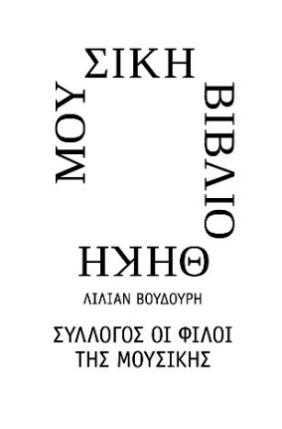 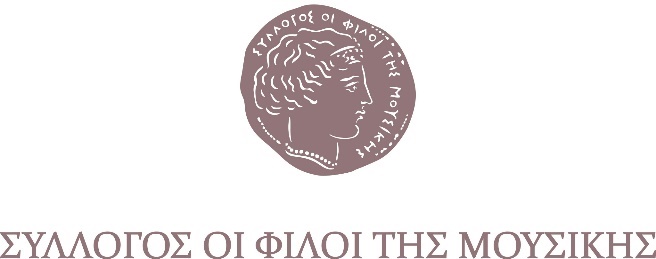 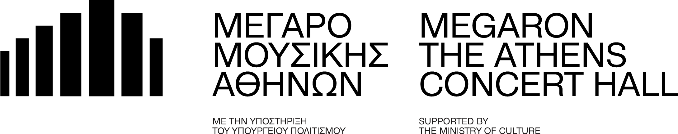 Ξεναγήσεις στην Έκθεση θα γίνουν από την επιμελήτρια τις:Τετάρτες 20 Μαρτίου και 24 Απριλίου, στις 18:00, και τιςΚυριακές 7 Απριλίου, 19 Μαΐου και 2 Ιουνίου, στις 12:00ΕγκαίνιαΑίθουσα Γιάννης Μαρίνος 
του Συλλόγου Οι Φίλοι της Μουσικής
στο Μέγαρο Μουσικής ΑθηνώνΠαρασκευή 1 Μαρτίου, 18:00
Είσοδος ελεύθερη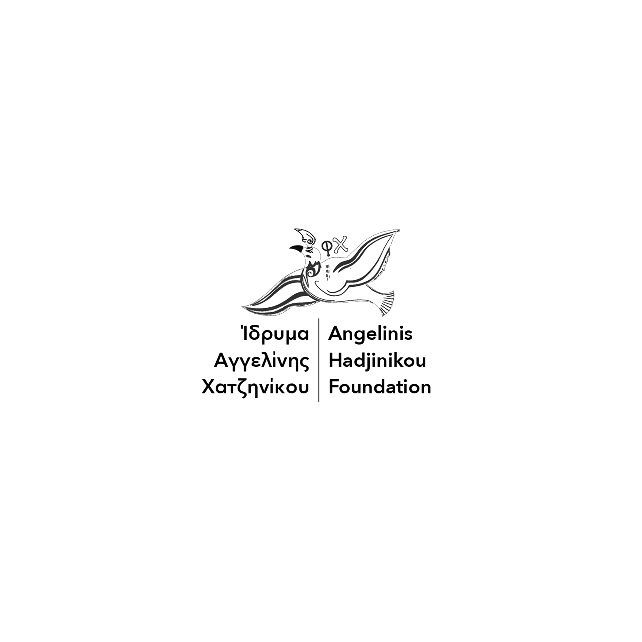 